Use this template to plan an overview or summary of the teaching, learning and assessment for a band in the Australian Curriculum: Design and Technologies. For planning advice, refer to the Planning for teaching, learning and assessment document available on the Planning tab for each learning area at www.qcaa.qld.edu.au/p-10/aciq/version-9/learning-areas.How to use this template: Type information into the fields (yellow shading). When the plan is complete, delete the highlighted instructions (blue shading). To do so, select the instruction text, click the Home tab > Styles dropdown > Clear All/Clear Formatting > text will revert to Normal style and you can delete the text.Note: Insert/delete rows/columns, as required, to provide an overview of the teaching, learning and assessment sequence across the band.Note: Adjust the table to reflect the number of units you will offer.Highlight the aspects of the achievement standard that will be assessed within each unit. A learning area achievement standard is provided if a multi-technologies subject is offered.Note: Adjust the table to reflect the number of units you will offer. Check or uncheck the columns as appropriate for each unit.Note: Adjust the table to reflect the number of units you will offer. Check or uncheck the columns as appropriate for each unit. © State of Queensland (QCAA) 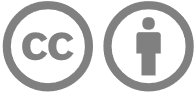 Licence: https://creativecommons.org/licenses/by/4.0 | Copyright notice: www.qcaa.qld.edu.au/copyright — lists the full terms and conditions, which specify certain exceptions to the licence. | Attribution (include the link):  State of Queensland (QCAA)  www.qcaa.qld.edu.au/copyright.Unless otherwise indicated material from the Australian Curriculum is © ACARA 2010–present, licensed under CC BY 4.0. For the latest information and additional terms of use, please check the Australian Curriculum website and its copyright notice. 
Curriculum and assessment planLevel descriptionContext and cohort considerations (if applicable) By the end of Year 6 students should have had the opportunity to create 3 types of designed solutions, and addressed each of these 3 technologies contexts:Engineering principles and systemsFood and fibre production; Food specialisationsMaterials and technologies specialisations.Students should have opportunities to experience designing and producing products, services and environments. There are rich connections to Digital Technologies and other learning areas, including Science and Health and Physical Education.Students investigate technologies − tools, equipment, processes, materials, systems and components − that are used in the home and in local, national, regional or global communities, with consideration of society, ethics, and social and environmental sustainability factors. Students consider why and for whom technologies were developed. They engage with ideas beyond the familiar, exploring how design and technologies and the people working in technologies occupations contribute to society. They seek to explore innovation and establish their own design capabilities for designing products, services and environments. Students are given new opportunities for clarifying their thinking, creativity, analysis, problem-solving and decision-making. They explore trends and data to imagine what the future could be like and suggest design decisions that contribute positively to preferred futures.Using a range of technologies including a variety of graphical representation techniques to communicate, students represent objects and ideas in a variety of forms such as thumbnail sketches, models, drawings, diagrams and storyboards to illustrate the development of designed solutions. They use a range of techniques such as labelling and annotating sequenced sketches and diagrams to illustrate how products function; and recognise and use a range of drawing symbols in context to give meaning and direction.Students work individually and collaboratively to identify and sequence steps needed for a design task, including negotiating criteria for success. They develop and follow plans to complete design tasks safely, adjusting when necessary. Students identify and maintain safety standards and practices when making designed solutions.Describe the context and cohort. Consider the following to make informed professional decisions during the planning process:relevant student data and information, e.g. achievement dataavailable resources, e.g. timetablingschool and sector priorities.Unit 1 — Unit 2 — Unit 3 — Unit 4 — Duration: Duration: Duration: Duration: Unit 1Unit 1Unit 2 Unit 2 Unit 3Unit 3Unit 4Unit 4Assessment — TimingAssessment — TimingAssessment — TimingAssessment — Timing AssessmentAchievement standardBy the end of Year 6 students explain how people design products, services and environments to meet the needs of communities, including sustainability. For each of the 3 prescribed technologies contexts they explain how the features of technologies impact on design decisions and they create designed solutions. Students select and justify design ideas and solutions against design criteria that include sustainability. They communicate design ideas to an audience using technical terms and graphical representation techniques. Students develop project plans, including production processes, and select technologies and techniques to safely produce designed solutions.By the end of Year 6 students explain how people design products, services and environments to meet the needs of communities, including sustainability. For each of the 3 prescribed technologies contexts they explain how the features of technologies impact on design decisions and they create designed solutions. Students select and justify design ideas and solutions against design criteria that include sustainability. They communicate design ideas to an audience using technical terms and graphical representation techniques. Students develop project plans, including production processes, and select technologies and techniques to safely produce designed solutions.By the end of Year 6 students explain how people design products, services and environments to meet the needs of communities, including sustainability. For each of the 3 prescribed technologies contexts they explain how the features of technologies impact on design decisions and they create designed solutions. Students select and justify design ideas and solutions against design criteria that include sustainability. They communicate design ideas to an audience using technical terms and graphical representation techniques. Students develop project plans, including production processes, and select technologies and techniques to safely produce designed solutions.By the end of Year 6 students explain how people design products, services and environments to meet the needs of communities, including sustainability. For each of the 3 prescribed technologies contexts they explain how the features of technologies impact on design decisions and they create designed solutions. Students select and justify design ideas and solutions against design criteria that include sustainability. They communicate design ideas to an audience using technical terms and graphical representation techniques. Students develop project plans, including production processes, and select technologies and techniques to safely produce designed solutions.By the end of Year 6 students explain how people design products, services and environments to meet the needs of communities, including sustainability. For each of the 3 prescribed technologies contexts they explain how the features of technologies impact on design decisions and they create designed solutions. Students select and justify design ideas and solutions against design criteria that include sustainability. They communicate design ideas to an audience using technical terms and graphical representation techniques. Students develop project plans, including production processes, and select technologies and techniques to safely produce designed solutions.By the end of Year 6 students explain how people design products, services and environments to meet the needs of communities, including sustainability. For each of the 3 prescribed technologies contexts they explain how the features of technologies impact on design decisions and they create designed solutions. Students select and justify design ideas and solutions against design criteria that include sustainability. They communicate design ideas to an audience using technical terms and graphical representation techniques. Students develop project plans, including production processes, and select technologies and techniques to safely produce designed solutions.By the end of Year 6 students explain how people design products, services and environments to meet the needs of communities, including sustainability. For each of the 3 prescribed technologies contexts they explain how the features of technologies impact on design decisions and they create designed solutions. Students select and justify design ideas and solutions against design criteria that include sustainability. They communicate design ideas to an audience using technical terms and graphical representation techniques. Students develop project plans, including production processes, and select technologies and techniques to safely produce designed solutions.By the end of Year 6 students explain how people design products, services and environments to meet the needs of communities, including sustainability. For each of the 3 prescribed technologies contexts they explain how the features of technologies impact on design decisions and they create designed solutions. Students select and justify design ideas and solutions against design criteria that include sustainability. They communicate design ideas to an audience using technical terms and graphical representation techniques. Students develop project plans, including production processes, and select technologies and techniques to safely produce designed solutions.Learning area achievement standardBy the end of Year 6 students explain how people design products, services and environments to meet the needs of communities, including sustainability. For each of the 3 prescribed technologies contexts students explain how the features of technologies impact on design decisions and they create designed solutions. They process data and show how digital systems represent data, design algorithms involving complex branching and iteration, and implement them as visual programs including variables. They select and justify design ideas and solutions against design criteria. Students share and communicate ideas or content to an audience using technical terms, graphical representation techniques and appropriate digital tools. They develop project plans, including production processes, and select technologies and techniques to safely produce designed or digital solutions. Students securely access and use multiple digital systems and describe their components and how they interact to process and transmit data. They identify their digital footprint and recognise its permanence.By the end of Year 6 students explain how people design products, services and environments to meet the needs of communities, including sustainability. For each of the 3 prescribed technologies contexts students explain how the features of technologies impact on design decisions and they create designed solutions. They process data and show how digital systems represent data, design algorithms involving complex branching and iteration, and implement them as visual programs including variables. They select and justify design ideas and solutions against design criteria. Students share and communicate ideas or content to an audience using technical terms, graphical representation techniques and appropriate digital tools. They develop project plans, including production processes, and select technologies and techniques to safely produce designed or digital solutions. Students securely access and use multiple digital systems and describe their components and how they interact to process and transmit data. They identify their digital footprint and recognise its permanence.By the end of Year 6 students explain how people design products, services and environments to meet the needs of communities, including sustainability. For each of the 3 prescribed technologies contexts students explain how the features of technologies impact on design decisions and they create designed solutions. They process data and show how digital systems represent data, design algorithms involving complex branching and iteration, and implement them as visual programs including variables. They select and justify design ideas and solutions against design criteria. Students share and communicate ideas or content to an audience using technical terms, graphical representation techniques and appropriate digital tools. They develop project plans, including production processes, and select technologies and techniques to safely produce designed or digital solutions. Students securely access and use multiple digital systems and describe their components and how they interact to process and transmit data. They identify their digital footprint and recognise its permanence.By the end of Year 6 students explain how people design products, services and environments to meet the needs of communities, including sustainability. For each of the 3 prescribed technologies contexts students explain how the features of technologies impact on design decisions and they create designed solutions. They process data and show how digital systems represent data, design algorithms involving complex branching and iteration, and implement them as visual programs including variables. They select and justify design ideas and solutions against design criteria. Students share and communicate ideas or content to an audience using technical terms, graphical representation techniques and appropriate digital tools. They develop project plans, including production processes, and select technologies and techniques to safely produce designed or digital solutions. Students securely access and use multiple digital systems and describe their components and how they interact to process and transmit data. They identify their digital footprint and recognise its permanence.By the end of Year 6 students explain how people design products, services and environments to meet the needs of communities, including sustainability. For each of the 3 prescribed technologies contexts students explain how the features of technologies impact on design decisions and they create designed solutions. They process data and show how digital systems represent data, design algorithms involving complex branching and iteration, and implement them as visual programs including variables. They select and justify design ideas and solutions against design criteria. Students share and communicate ideas or content to an audience using technical terms, graphical representation techniques and appropriate digital tools. They develop project plans, including production processes, and select technologies and techniques to safely produce designed or digital solutions. Students securely access and use multiple digital systems and describe their components and how they interact to process and transmit data. They identify their digital footprint and recognise its permanence.By the end of Year 6 students explain how people design products, services and environments to meet the needs of communities, including sustainability. For each of the 3 prescribed technologies contexts students explain how the features of technologies impact on design decisions and they create designed solutions. They process data and show how digital systems represent data, design algorithms involving complex branching and iteration, and implement them as visual programs including variables. They select and justify design ideas and solutions against design criteria. Students share and communicate ideas or content to an audience using technical terms, graphical representation techniques and appropriate digital tools. They develop project plans, including production processes, and select technologies and techniques to safely produce designed or digital solutions. Students securely access and use multiple digital systems and describe their components and how they interact to process and transmit data. They identify their digital footprint and recognise its permanence.By the end of Year 6 students explain how people design products, services and environments to meet the needs of communities, including sustainability. For each of the 3 prescribed technologies contexts students explain how the features of technologies impact on design decisions and they create designed solutions. They process data and show how digital systems represent data, design algorithms involving complex branching and iteration, and implement them as visual programs including variables. They select and justify design ideas and solutions against design criteria. Students share and communicate ideas or content to an audience using technical terms, graphical representation techniques and appropriate digital tools. They develop project plans, including production processes, and select technologies and techniques to safely produce designed or digital solutions. Students securely access and use multiple digital systems and describe their components and how they interact to process and transmit data. They identify their digital footprint and recognise its permanence.By the end of Year 6 students explain how people design products, services and environments to meet the needs of communities, including sustainability. For each of the 3 prescribed technologies contexts students explain how the features of technologies impact on design decisions and they create designed solutions. They process data and show how digital systems represent data, design algorithms involving complex branching and iteration, and implement them as visual programs including variables. They select and justify design ideas and solutions against design criteria. Students share and communicate ideas or content to an audience using technical terms, graphical representation techniques and appropriate digital tools. They develop project plans, including production processes, and select technologies and techniques to safely produce designed or digital solutions. Students securely access and use multiple digital systems and describe their components and how they interact to process and transmit data. They identify their digital footprint and recognise its permanence.ModerationContent descriptionsUnitsUnitsUnitsUnitsContent descriptionsUnitsUnitsUnitsUnitsKnowledge and understanding1234Processes and production skills1234Technologies and societyexplain how people in design and technologies occupations consider competing factors including sustainability in the design of products, services and environments AC9TDE6K01Investigating and defininginvestigate needs or opportunities for designing, and the materials, components, tools, equipment and processes needed to create designed solutions AC9TDE6P01Technologies context: Engineering principles and systemsexplain how electrical energy can be transformed into movement, sound or light in a product or system AC9TDE6K02Generating and designinggenerate, iterate and communicate design ideas, decisions and processes using technical terms and graphical representation techniques, including using digital tools AC9TDE6P02Technologies context: Food and fibre production; Food specialisationsexplain how and why food and fibre are produced in managed environments AC9TDE6K03Producing and implementingselect and use suitable materials, components, tools, equipment and techniques to safely make designed solutions AC9TDE6P03explain how the characteristics of foods influence selection and preparation for healthy eating AC9TDE6K04Evaluatingnegotiate design criteria including sustainability to evaluate design ideas, processes and solutions AC9TDE6P04Technologies context: Materials and technologies specialisationsexplain how characteristics and properties of materials, systems, components, tools and equipment affect their use when producing designed solutions AC9TDE6K05Collaborating and managingdevelop project plans that include consideration of resources to individually and collaboratively make designed solutions AC9TDE6P05General capabilitiesUnitsUnitsUnitsUnitsCross-curriculum prioritiesUnitsUnitsUnitsUnits12341234Critical and creative thinking Aboriginal and Torres Strait Islander histories and culturesDigital literacy Asia and Australia’s engagement with AsiaEthical understandingSustainabilityIntercultural understandingLiteracy NumeracyPersonal and social capability